Πληροφορίες: Κατερίνα Κοκάλα                                         Θεσ/νίκη, 05.10.2020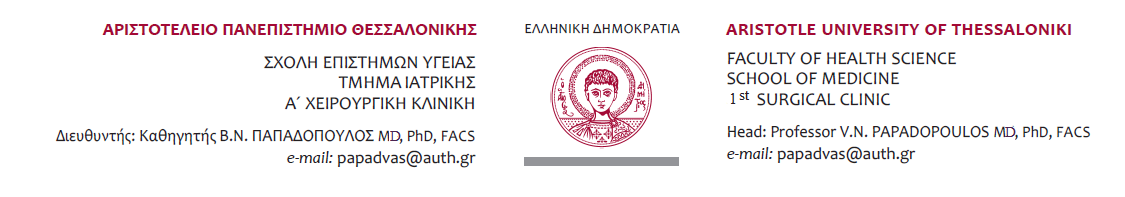 Τηλ: 2310 99158                    	ΕΠΙΛΕΓΟΜΕΝΟ «ΑΓΓΕΙΟΧΕΙΡΟΥΡΓΙΚΗ»ΕΝΑΡΞΗ ΜΑΘΗΜΑΤΟΣΚαλούνται οι φοιτητές που έχουν εγγραφεί στο επιλεγόμενο μάθημα της Αγγειοχειρουργικής, να συνδεθούν αύριο Τρίτη (6.10.2020) στις 14:00μ.μ. μέσω  του Join Zoom Meeting https://authgr.zoom.us/j/94064717022?pwd=RDNadHlaQ0hKbGxWQ0E4SVZlS2ZhQT09  , Meeting ID :94064717022,Passcode  958935 προκειμένου να  το παρακολουθήσουν.Θα ακολουθήσουν τις επόμενες εβδομάδες, οι συγκεκριμένες  ημερομηνίες διδασκαλίας:        Oct 13, 2020 02:00 PM        Oct 20, 2020 02:00 PM        Oct 27, 2020 02:00 PM        Nov 3, 2020 02:00 PM        Nov 10, 2020 02:00 PM        Nov 17, 2020 02:00 PM        Nov 24, 2020 02:00 PM        Dec 1, 2020 02:00 PM        Dec 8, 2020 02:00 PM        Dec 15, 2020 02:00 PM        Dec 22, 2020 02:00 PM        Dec 29, 2020 02:00 PM        Jan 5, 2021 02:00 PM        Jan 12, 2021 02:00 PM        Jan 19, 2021 02:00 PMΑπό τη Γραμματεία 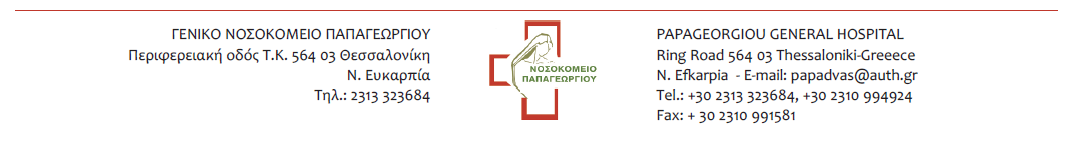 